             ҠАРАР                                                           ПОСТАНОВЛЕНИЕ           11 май 2021 й.                          № 35                     11 мая 2021 г.Об утверждении порядка составления и ведения кассового плана исполнения бюджета сельского поселения Базгиевский  сельсовет муниципального района Шаранский район Республики Башкортостан в текущем финансовом годуВ соответствии со статьей 217.1 Бюджетного кодекса Российской Федерации, Приказом Министерства финансов Республики Башкортостан от 29 января 2010 года №8«Об утверждении Порядка составления и ведения кассового плана исполнения бюджета Республики Башкортостан в текущем финансовом году», в целях совершенствования организации исполнения бюджета сельского поселения Базгиевский сельсовет муниципального района Шаранский район Республики БашкортостанПОСТАНОВЛЯЮ:1. Утвердить прилагаемый Порядок составления и ведения кассового плана исполнения бюджета сельского поселения Базгиевский сельсовет муниципального района Шаранский район Республики Башкортостан в текущем финансовом году.2. Признать утратившим силу постановление  от 04 февраля 2020 года № 11 "Об утверждении порядка составления и ведения кассового плана исполнения бюджета сельского поселения Базгиевский сельсовет муниципального района Шаранский район Республики Башкортостан в текущем финансовом году".3. Настоящее постановление вступает в силу с момента подписания.          4. Контроль за исполнением настоящего постановления возложить на главу сельского поселения.Глава сельского поселения                                               Т.А.Закиров БАШҠОРТОСТАН  РЕСПУБЛИКАҺЫШАРАН  РАЙОНЫМУНИЦИПАЛЬ РАЙОНЫНЫҢБАЗГЫЯ АУЫЛ СОВЕТЫАУЫЛ БИЛӘМӘҺЕ ХӘКИМИӘТЕБазгыя аулы, Үҙәк урам, 50                               тел.(34769) 2-42-35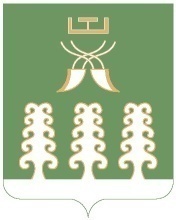 РЕСПУБЛИКА БАШКОРТОСТАНАДМИНИСТРАЦИЯ СЕЛЬСКОГО ПОСЕЛЕНИЯБАЗГИЕВСКИЙ СЕЛЬСОВЕТМУНИЦИПАЛЬНОГО РАЙОНАШАРАНСКИЙ РАЙОНc. Базгиево, ул.Центральная, 50         тел.(34769) 2-42-35